Karpov Denys NikolaevichExperience:Position applied for: 2nd OfficerDate of birth: 17.05.1988 (age: 29)Citizenship: UkraineResidence permit in Ukraine: NoCountry of residence: UkraineCity of residence: SevastopolPermanent address: Borisa Mikhailova 21 fl 12Contact Tel. No: +7 (869) 241-12-57 / +7 (978) 749-89-05E-Mail: sventol@mail.ruU.S. visa: NoE.U. visa: NoUkrainian biometric international passport: Not specifiedDate available from: 25.12.2013English knowledge: ExcellentMinimum salary: 3500 $ per month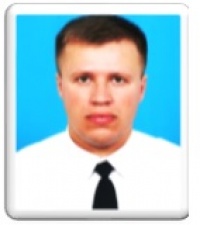 PositionFrom / ToVessel nameVessel typeDWTMEBHPFlagShipownerCrewing2nd Officer11.08.2013-19.11.2013ANT-2Ro-Ro4035-MoldovaShiva Assets S.A.&mdash;